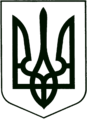 УКРАЇНА
МОГИЛІВ-ПОДІЛЬСЬКА МІСЬКА РАДА
ВІННИЦЬКОЇ ОБЛАСТІВИКОНАВЧИЙ КОМІТЕТ                                                           РІШЕННЯ №157Від 25.05.2023р.                                              м. Могилів-ПодільськийПро доцільність і намір передачі майнакомунальної власності в оренду та включення йогодо Переліку першого типу         	Керуючись ст.29 Закону України «Про місцеве самоврядування в Україні», законами України «Про освіту», «Про оренду державного та комунального майна», Порядком передачі в оренду державного та комунального майна, затвердженим постановою Кабінету Міністрів України від 03.06.2020 року №483, рішенням 9 сесії міської ради 8 скликання від 30.06.2021 року №309 «Про делегування повноважень щодо управління майном комунальної власності Могилів-Подільської міської територіальної громади», з метою ефективного використання майна комунальної власності та отримання додаткових надходжень до бюджету громади, -  виконком міської ради ВИРІШИВ:1. Визначити за доцільне передати в оренду на аукціоні майно комунальної власності Могилів-Подільської міської територіальної громади Могилів-Подільського району Вінницької області - будівлі Могилів-Подільського закладу дошкільної освіти №1 Могилів-Подільської міської ради Вінницької області за адресою: Вінницька область, м. Могилів-Подільський, вул. Коцюбинського, 22/17, загальною площею 452,8 кв. м, а саме: будівля ЗДО літ. «А» площею 313,7 кв. м, будівля складу літ. «Б» площею 139,1 кв. м (згідно з технічною документацією на об’єкт) на строк до п’яти років.2. Включити до Переліку об’єктів першого типу, що передаються в оренду на аукціоні нежитлове приміщення будівлі Могилів-Подільського закладу дошкільної освіти №1 Могилів-Подільської міської ради Вінницької області за адресою: Вінницька область, м. Могилів-Подільський, вул. Коцюбинського, 22/17, загальною площею 452,8 кв. м, а саме: будівля ЗДО літ. «А» площею 313,7 кв. м, будівля складу літ. «Б» площею 139,1 кв. м (згідно з технічною документацією на об’єкт).3. Визнати дане рішення погодженням уповноваженого органу управління рішення балансоутримувача про намір передачі майна в оренду.    4. Затвердити додаткові умови, на яких здійснюється оренда об’єкта:- орендар зобов’язаний використовувати приміщення виключно за освітнім    призначенням;- орендар зобов’язаний надати лист з обґрунтуванням мети використання   об’єкта оренди (детальний опис);- орендар зобов’язаний відшкодовувати балансоутримувачу витрати на   утримання орендованого майна та надання комунальних послуг, самостійно   укладати договори на утримання прибудинкової території та місць   загального користування, послуг з ремонту і технічного обслуговування   інженерного обладнання та внутрішньобудинкових мереж, ремонту будівлі, у   тому числі: покрівлі, фасаду, вивіз сміття тощо та своєчасно в повному обсязі   самостійно розраховуватися з надавачами послуг відповідно до укладених   договорів;- орендар зобов’язаний проводити за власний рахунок поточний ремонт    майна. В разі здійснення поточного ремонту майна інформувати про це   орендодавця в письмовій формі. Утримувати майно в належному    санітарному стані;- орендар зобов’язаний проводити поліпшення орендованого майна   (капітальний ремонт, реконструкцію, перебудову) лише за згодою    орендодавця у відповідності до вимог чинного законодавства України;- за власні кошти виконувати всі протипожежні заходи, визначені чинним   законодавством України;       - орендар не має права надавати орендоване майно в суборенду без згоди      орендодавця.	5. Управлінню освіти Могилів-Подільської міської ради Вінницької області (Чорний М.М.) надати дозвіл як балансоутримувачу та орендодавцю зазначеного майна вносити інформацію до електронної торгової системи та здійснювати всі дії з передачі майна в оренду, передбачені чинним законодавством України. 6. Контроль за виконанням даного рішення покласти на заступника міського голови з питань діяльності виконавчих органів Слободянюка М.В..      Міський голова		                                     Геннадій ГЛУХМАНЮК